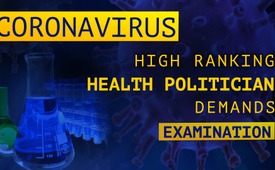 Coronavirus: high ranking health politician demands examination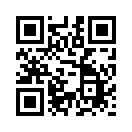 The high-ranking health politician and lung specialist Dr. Wolfgang Wodarg evaluates the measures used to combat the coronavirus as unjustified and depriving people of their freedom. In an interview with the Internet platform punkt.preradovic, he calls for a committee of inquiry into this matter, among other things. He explains why, in the following interview which Eva Herman conducted with Dr. Wodarg on this topic.Dr. Wolfgang Wodarg, MD, is a lung specialist, who worked many years in the public health sector,
in the fields of epidemiology and health economics, hygiene and environmental medicine. as well
as lecturing at various universities and academies.
In 1991 he received a fellowship for epidemiology and Health economics from the John Hopkins
University, in Baltimore, USA
As member of the German Parliament (Bundestag), from 1994-2009, he was initiator and
spokesperson for the Enquete Commission* “Ethics and Law of Modern Medicine”. He was also a
member of the Parliamentary Assembly of the Council of Europe as Chairman of the Subcommittee
on Health.
In 2009, in Strasbourg, he initiated the committee of inquiry into the role of the WHO in H1N1 -
swine flu. After leaving parliament he continued there as a scientific expert.
Since 2011 he works as a freelance university lecturer, doctor and health scientist. He is an
honorary board member of Transparency International, Germany.
Dr. Wodarg has given various interviews conerning the Coronavirus. On the Internet platform
Punkt.Preradovic he spoke about the negligent coronavirus containment measures. These would
restrict not only people’s freedom, but also their ability to work. He called for a committee of
inquiry in the German parliament and addressed lawyers to stop the coercive measures already
ordered. He appealed to the epidemiologists to finally break their silence in order to allow a
differentiated and above all unexcited view of the current situation.
He recently gave another very informative interview on this subject to Eva Herman. Watch this
interview here!

Interview with Dr. med. Wolfgang Wodarg :
Eva Herman: Hello, good afternoon, ladies and gentlemen. We have a big corona fever worldwide.
And there is a lot of panic, a lot of unrest on this earth at the moment. Not only in Germany, but
practically everywhere. There are a lot of reports that are scaring people. So it's all the more
important to hear dissenting voices - counter-voices, which as a matter of fact have a calming effect
at first, at least as far as the virus is concerned. As far as all the worldwide side-effects are
concerned, there will still be many more consequences that will continue to keep us in suspense. I
would like to give a hearty welcome to Dr. Wolfgang Wodarg - joining us today - not in the studio -
but via Skype from Greece. Hello, Dr Wodarg!

Dr. Wodarg: Hello, good day!

Eva Herman: Dr. Wodarg, you have a very long resumé, you are a lung specialist and epidemic
expert. You have worked for many years at various academies, for public health and occupational
medicine in Berlin. You have worked mainly in the fields of epidemiology and health economics for
many years. Above all, you also recieved a scholarship for these specialized fields at the renowned
Johns Hopkins University in Baltimore. You have been a ship's doctor, port doctor. You have
specialist qualifications, additional designations in internal medicine, hygiene and environmental
medicine. You have been a medical officer for many years, lecturer at universities and colleges. I
say all this so that the audience also knows that as an expert you cannot simply be brushed aside.
You have also been politically active for a long time. As an SPD politician you were member of the
German Parliament - the Bundestag - and you were also in the European Parliament. Again and
again the topics addressed were ethics, health and hygiene. And what is happening right now; we
see a lot of panic in the world. Do you think that what is happening is ethically right and proper?
Or, what is your view on this very panic-filled debate at the moment?

Dr. Wodarg: I must correct one thing though. I was not in the European Parliament. I was in the
Parliamentary Assembly of the Council of Europe. And that was also where we did the
investigation on swine flu. That was also a hype. Probably many will still remember how fear was
spread there - and how we were told that we should all be vaccinated. It was quite easy to see that
there were big lobbyists who were trying to sell the vaccine. Huge deals were made, with
unnecessary and harmful vaccines, in fact. What we are seeing now: it started in China. And if I
may say so, once again it has been instigated by virologist -virologists who have sounded the alarm.
Virologists are people who care about very, very small creatures. Very, very small particles. There
are many, many different ones and they multiply enormously. These viruses make us sick too, every
year. There's the flu epidemic that we all know about. And in my medical practice, when I ask my
patients: “Have you already had a flu this year?” Then some of them also say: “Yes, yes already
twice.” That means that every year it is normal that people with or without fever, then somehow
have pain in the upper bronchia, or a bad runny nose, or a sore throat, or some have a cough or get
bronchitis. Some people also get pneumonia. This happens, especially if you are weakened. And
what we have experienced now, what was going on in China, we watched it here from here in
Europe and we didn't really notice that it was somehow special for us. There were not more cases
than usual. There is this regular monitoring of acute respiratory sicknesses. There are a lot of
medical practices involved in this. They report every week whether there are more or less cases.
And this year it's been quite normal. Overall, there are no more or no fewer cases than in previous
years.

Eva Herman: Yes...Maybe it is... maybe the reason that the numbers are not so high - is because
they all fall under the corona virus now, because they all have similar symptoms. Is that possible?
Dr. Wodarg: These are acute respiratory illnesses. And all the pathogens that cause this, are
involved. The corona viruses have always been involved in this, with five to fifteen percent, we can
calculate - corona viruses have always been responsible for our flu. Usually it is not just one type of
virus alone, but usually two or three that take advantage of this and then multiply. Corona viruses
are often socially interactive and make us sick together with other viruses . If you only look at the
corona viruses and only have the test for this one type, then of course you cannot judge the others.
And in the end you cannot say which viruses were worse and which caused more symptoms.
Eva Herman: But it is now being made very clear. First it was called the novel corona virus and
now it is being called Covid19. It has was given another name. Did they seperate it out of this
general corona virus family like that? Is it a different one or can it not be distinguished at all?

Dr. Wodarg: You know; you have to imagine you have the following situation: I want to explain it
with a very simple example. You have a very large road with a lot of cars. So they drive back and
forth in four lanes or six lanes - back and forth. And you close your eyes and let a thousand people
cross the road blindfolded. That is dangerous. And let's just say 100 people will die in traffic. And
you count that and then you measure it every year or every time you try to do this text again, so and
so many more will die. It's a bit like the flu, too. It is dangerous during this specific time of year.
But so far we have never bothered about whether these people are run over by trucks, by
motorcycles, by cars, by station wagons and by which type of car. This is what we are doing about
viruses now. It is dangerous in the cold season. And there are many viruses, different ones, just as
there are different cars on this dangerous road, which you should not walk over. And there it doesn't
really matter, because if there is more room for one type of virus or if we would take away one type
of virus by vaccination, as we do with influenza, then we have seen that there is more room for the
other viruses. And then the danger is not changed, it remains the same. In other words, it is not
necessary and it distracts us tremendously from much more important measures if we take care of
the individual virus types now. That's what the virologists do, they live on it. And then they make
vaccines and want to sell them. They do tests and make money from them and they are important.
But in the end it does not change the overall frequency of the viral illnsesses. And you can see that
from the sentinel practices on the one hand. You can also see it in the deaths. It's true, the flu is
dangerous, no matter which of the viruses attack us. Every time, every year in every season, more
people die in the flu season than in the summer, for example. There's a wave like this every time.
And this higher mortality rate is not greater this year than in previous years. Even if you look, what
is it like in China? You do not see more cases (than usual) and even though the alarm cry was raised
in China. Nothing more has happened. And in Italy, which they are making so much noise about
now, the mortality rate last week and the week before that was no higher, but rather lower than in
previous years. There are very specific indicators, which are very solid indicators. You know
exactly what is being measured. The same is measured every year. And you can also use them to
compare whether there will be more this year. And these indicators show that it won't be more this
year.

Eva Herman: In other words, you say the indicators show that there will not be more this year.
Does that include the officially reported cases of corona virus - of those infected and also of those
who have died?

Dr. Wodarg: You know, the proportion of the influenza viruses that are measured compared to the
corona viruses that are measured is about one to twenty here in Germany. That means one part
corona virus and twenty parts influenza. But the only reason for this is because influenza is
measured more. What we are currently observing is not the number of flu cases or the amount of
corona involvement in this flu. What we measure is the number of tests, how many tests we do. And
then, of course, whenever we test, there are always corona viruses present too. And these are no
different results than would actually be expected. We know that there are five to fifteen percent
corona viruses present. And if we test a hundred times, then we have fifteen cases. And if we test
1,000 times, then we have 150 cases, and if we test 10,000 times, then we have the corresponding
number. That means, the more often we test, the more corona viruses we find, of course. And that is
what we are counting and getting very excited about. But we have never counted this in the past.

Eva Herman: But nevertheless it is true. Mrs. Merkel, the German Chancellor, said completely
unemotionally, almost incidentally, that 60 to 70 percent of German citizens would be infected by
this corona virus. That would of course be a bit much for a normal influenza. Wouldn't it?

Dr. Wodarg: No, that's simply like this: regularly - in this wave of influenza - it is always counted
what percent of the population have fallen ill this week? And sometimes that's five, sometimes
three, sometimes eight percent, who have gotten sick in this very week. If you ask your friends and
acquaintances, you’ll hear, oh, I've got it and I've just caught it ... That's around five percent, up to
eight percent sometimes in the big wave. And when a flu lasts three weeks, you've already got three
times eight percent, because new cases come in every week. That means that in a flu season you
have at least about 50% of the population who have had the flu once. If you ask around, how often
did you have the flu last year? Most people say once or twice. And some say, not at all this year. It
varies a lot and that's why it happens that in one flu season 70 percent of the population gets the flu,
often with fever and unpleasant symptoms, coughing and all that. But that happens every year. And
there are always corona viruse present, up to fifteen percent. So when the Chancellor now says, oh
we can - we must expect that this year 70 percent of the population will also have corona viruses.
Well, that has always been the case, Chancellor, there is no need to get upset.
Eva Herman: Of course, I am relieved to hear that. The next question is, however, when we see
the many panic photos from China in January and February, which have worried us all here very
much - and the whole thing is continuing in Italy as well, completely overstrained and overworked
medical staff. I’ve heard that in Spain the same is happening - so we are getting a lot of reports here
about this. Is all this now due to a certain panic that has been triggered - that there are so many
people running to the doctor now?

Dr. Wodarg: Slowly, there are also other reasons for that. You know, now a big company, Rosch, is
getting approval for a test and is happy to make millions of tests available. These tests are
completely unnecessary, but Rosch will certainly want to sell them and they will certainly make
sure that the panic remains so that people can test themselves. So there are dynamics that then lead
to the whole thing being amplified. There are interests behind it. A virologist is of course important,
he wants to have money for his institute, he wants to stay in the limelight and he also wants to be
very important as advisor to the Chancellor. He can also. But that's not enough. It's something
where you have to take a more holistic view of what's happening in the population. And that is
missing terribly. There are not enough people who are normally concerned with the frequency of
diseases, who can compare it, who can relate it to normal values, so that you can say that there is
something really special or this we know - we see every year. And that's what I miss tremendously
now. And I ask myself all the time, who is it that feeds this hype all the time and all the time, who
benefits from this? What's all this about? People are no more ill and no more seriously ill than all
the years before.

Eva Herman: But... what I do wonder about, in light of all these developments, is that there
definitely were some reports published, - the Epoch Times for example, which reported quite
factually. At least that is our observation. And they had reported that in China the crematoria were
working twenty-four-seven, that is twenty-four hours, seven days a week, and had to hire new staff.
They even set up mobile crematoria. What did they burn, if not an excessive number of people who
are no longer there - who must have died?

Dr. Wodarg: I would just have to check here but, you have alone in Hubei province, where Wuhan
is located - you have to reckon with 150,000 pneumonia deaths per year there alone - 150,000
people dying of pneumonia. If you have a crematorium there, it has a lot to do simply with these
and they make up about 10-12% of the dead. That means, if you have 50 million people in Hubei,
then if the average life expectancy is 80 or 100 years, some die - som of them die, not quite a
million, but 800,000 or so a year probably die. So the crematorium is always busy, but no one has
taken this into account. Nowdays you can make great films and scare people with them. And it's the
same with ... well, most of the questions I get, about why there is such a chaos and why there is
such an emergency situation in the hospitals in Italy? You know that in Italy, for example, Italy has
a very, very cirtical situation regarding antibiotic resistance. In Italy, there is antibiotic resistance in
26% of cases, and in Germany in 0.5% of all cases. In other words, it is more dangerous in Italy
anyway. Nosocomial infections, i.e. infections which you only acquire in hospital because the
germs are more common in hospital - there are all the patients who bring these germs with them -
are very, very high. To go into a hospital when you are ill is very, very dangerous. And the Italians -
I have been told - are very afraid of their hospitals. There is probably a lot to do. A lot more staff is
needed there, a lot more resources have to go there, there has to be much better hygiene. And I
think that the doctors there, that they are happy that they are finally getting some attention, so that
more resources are finally put into this health care in Italy. I wish them the same. But there are not
more dead in Italy than usual.

Eva Herman: Okay. Do you think - and I want to repeat the question briefly - do you think that all
this hype in Europe is due to the fact that many people, even older - even old people, are now in
panic, who may have pre-existing illnesses and now quickly run to the doctor, run to the clinic and
then, of course that makes the whole thing worse?

Dr. Wodarg: Of course, you can do something good for the population through these measures,
which are now part of all these attempts. An incredible amount has been changed. People are
informed, they are also misinformed, they get scared and then go to the doctor or seek medical help.
This of course also causes bottlenecks and emergencies in the hospitals. And as a result, people who
do not really need it may go more often to the doctor because they are afraid. What additional
factors play a role when you start counting, what is the supply situation and how does it change
when people hamster disinfectants? Of course they need disinfectants,
although I wonder why they don't just use normal industrial alcohol, it also has a good disinfectant
effect and is very easy to produce. So from that point of view, there should not really be any
bottlenecks.

Eva Herman: Oh, tell us - tell us very briefly how it is produced, because otherwise we will be
flooded with questions.

Dr. Wodarg: Alcohol?

Eva Herman: Yes

Dr. Wodarg: In my home town of Flensburg there is a brewery, the Flensburger Brewery, and the
Flensburger Brewery, also produces non-alcoholic beer. And they do this by brewing normal beer
and then simply extracting the alcohol chemically. Then they sell the pure alcohol to the industry.
That is of course suitable alcohol. Wherever non-alcoholic beer is produced, they also get pure
alcohol for disinfection, for example.

Eva Herman: Isopropyl or something like that, yes. I can remember a program that we broadcast a
few years ago, when you were on the executive board of Transparency International - please tell us
a little bit about this organization - and you revealed that in the course of the swine flu epidemic,
even before the swine flu was declared, lobbyists from the highest political levels in France and
other countries had had factories built that produced a vaccine against swine flu.

Dr. Wodarg: Yes, I researched that very thoroughly. At that time it was only the bird flu, in about
2005, and that was the reason - SARS was even earlier - that the World Health Authority was
practically faced with the task of making such plans for what they called pandemics, i.e. that a
certain pathogen spreads around the world and makes people very, very sick and many die, that it
creates an emergency situation. At that time, these plans were made and the big vaccine
manufacturers then signed contracts with the individual nations, and if such a pandemic was
declared by the WHO, they would produce the vaccine then very quickly. They would build extra
factories for it and then it would happen very quickly. Of course, they have also had the state
finance these preparations. They got a lot of money, but when there was no real serious wave, no
real pandemic, then they made one and created a crazy hype, so that people were terrified and the
WHO joined in on this. The WHO then declared a pandemic. It declared the pandemic due to
simple mathematical models. It simply said: "Oh, there is a new pathogen!” - a new pathogen,
supposedly - although it was not new at all - a new pathogen and this pathogen, it could be quite
dangerous. And it spreads very, very quickly. That it was already detectable everywhere in people,
that even many people already had antibodies against it, this was finally admitted, afterwards. It
was a huge panic at the time, and this panic was created so that the WHO could then say: "Oh, now
the pandemic is here!” And in order for them to be able to say that, they had to remove two criteria
for emergencies: that they were very serious illnesses - they were not then - and that very many
people were dying. They simply deleted that from the definition. And then the pandemic was there.
Then all that was said was: a new pathogen! It spreads all over the world! And it does this every
year.

Eva Herman: So that means, the new pathogen, it doesn't have to be dangerous. Pandemic already
means that the thing is spreading all over the world, so then all the emergency measures are already
put into place.

Dr. Wodarg: We already said this at the time in the Council of Europe in Strasbourg, and it was
already clear. Everybody was amazed at what the WHO was saying, because if it only has to be a
new pathogen that spreads worldwide, then we have a pandemic every year, because that's what
viruses do. Viruses have to change all the time. Viruses are always new, because the viruses that
already exist, that we have, that we already got to know last year, they can't make us sick so much
anymore, because we are already immune to them. That means the viruses must always, always
change. There are new virus subtypes every year and they spread all over the world. This means.
every year new viruses spread all over the world.

Eva Herman: Dr. Wodarg, excuse me, please! I hope that we can get the whole recording in the
box. That's why I'm putting a little bit of time pressure on us. Please exuse that.
Dr. Wodarg: Yes, yes.

Eva Herman: We have different conditions now though, we have a worldwide restriction of
freedom. People are locked up in cities, businesses are closed down, the financial system and the
global monetary system are on the verge of collapse or already are in free fall. In other words, these
measures here, they are even more far-reaching than has ever been the case. I want to come back to
one thing. You say that the WHO has simply changed the wording, the definition of a pandemic,
which is still the case today. At the same time, when this corona virus broke out in January, China
was the first country where this corona virus was officially identified, and then China - the Chinese
Communist Government - approached the WHO relatively quickly and said that we now had an
emergency, to which the WHO reacted relatively quickly. And it was precisely this pandemic - well
that took some time - but the panic-mongering was under way. Now we know - anyone can
determine with a bit of research - that the WHO is financed by countries such as China, but also by
"vaccination specialists", people who are interested in vaccines, who invest a lot of money in them
and do research, such as the Bill & Melinda Gates Foundation, which also... did this test scenario -
the exercise 201 in New York on October 18th, 2019, where a corona virus pandemic exercise took
place. And, as I said, Bill Gates also finances the WHO with very large sums of money. Do you see
any connection of interest there?

Dr. Wodarg: Yes, these funds are mostly earmarked and that's not right. That means that if
someone invests in the WHO, he has certain expectations and influences what is done there, he
influences the filling of the positions that are assigned there. And there are very strong conflicts of
interest that arise because the countries - the national states - simply do not give enough money of
their own accord, to keep the WHO working and to make it workable. Without these industrial
funds and without these foundation funds and without the voluntary funds that some states give
because they want to use them to promote their own health economy the WHO would not function.
Some countries function like a money-laundering machine for industry when it comes to funding
the WHO. In other words, these are all "misappropriated" funds. These are funds, ear-marked for
specific projects and that is the trouble, because it always leads to these conflicts of interest. The
WHO is not free to see where the need is greatest, to see where they have to take care of something!
The WHO takes care of what it gets money for and that is the difficulty.

Eva Herman: Yes. I had a ZEIT article on my desk the other day - ZEIT is a politically correct
media organ, which had headlined that Bill Gates is the secret boss of the WHO. So there are
indications that the so-called "mainstream" also know how all this background information that you
provide us here could be and must be known already in the so-called mainstream. How do you
think our government politicians - the Ministry of Health, for example or the Federal Government -
are informed about the background information you are giving us here?

Dr. Wodarg: Yes, you know, that is very, very difficult. Think of the many ... think of the bank
scandals, think of the VW scandal, think of all these things. Unfortunately ... we have to realize that
we can no longer rely on many institutions on which we are actually dependant - that a great many
external influences play a role. At Transparency we talk about institutional corruption. In other
words, the institutions no longer really see what they are actually there for - primarily, but must
obey other things. This may be economic interests which they obey, but there is also political
influence. If you think of more absolutist countries, or countries where there is an authoritarian
government, they instrumentalize and use their offices and institutions according to their will. If an
authoritarian state, such as China, now suddenly says: we no longer want to do these tests, then
they suddenly have no more corona cases. China is now doing these tests mostly at the border and
says the corona cases that are all coming now - are coming from abroad. Imagine that, in a country
of 1.4 billion, only 40 cases are reported daily. It's downright ridiculous.
Before this, there were also only few cases, because there were not so many tests available and the
more tests you had, the more the number of cases increased. Then you saw all these efforts, you saw
all these wrapped up people everywhere or the streets empty. You just have to stop testing. Then
you can say we've had a tremendous success, because nobody is found ill. So this is a question that
you will certainly have to answer later, how many tests have been done and how many cases have
been found in the individual countries. What was the measurement strategy, in the first place? It is
all completely obscure.

Eva Herman: That's why - excuse me - we also still have so few cases, until now in Africa. Dr.
Wodarg, thank you very much, but unfortunately we have to stop because the line is no longer
available to us. Thank you very much, we will continue to spread this information and hope that
with it the population will be reassured again, to a certain extent. Thank you again, very much.

Dr. Wodarg: You are welcome! There is no need to fear - absolutely no need to be afraid.

Eva Herman: Thank you. Good-bye.from H./ah.Sources:https://www.youtube.com/watch?v=Dk8wqJbNhq0
https://www.youtube.com/watch?v=va-3zS9q1yo
https://kenfm.de/tagesdosis-19-3-2020-corona-krise-wir-befinden-uns-im-krieg/
https://www.wodarg.com/q-a-fragen-und-antworten-zu-corona/This may interest you as well:---Kla.TV – The other news ... free – independent – uncensored ...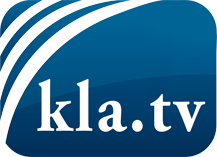 what the media should not keep silent about ...Little heard – by the people, for the people! ...regular News at www.kla.tv/enStay tuned – it’s worth it!Free subscription to our e-mail newsletter here: www.kla.tv/abo-enSecurity advice:Unfortunately countervoices are being censored and suppressed more and more. As long as we don't report according to the ideology and interests of the corporate media, we are constantly at risk, that pretexts will be found to shut down or harm Kla.TV.So join an internet-independent network today! Click here: www.kla.tv/vernetzung&lang=enLicence:    Creative Commons License with Attribution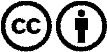 Spreading and reproducing is endorsed if Kla.TV if reference is made to source. No content may be presented out of context.
The use by state-funded institutions is prohibited without written permission from Kla.TV. Infraction will be legally prosecuted.